Install Lookup Plug in SharePoint.Copy SharePointBoost.LookupPlug15.1.wsp to any directory such as D drive in your SharePoint server.Run SharePoint 2013 Management Shell by Farm Administrator by clicking Start-> All Programs->Microsoft SharePoint 2013 Products->SharePoint 2013 Management ShellRun addsolution command as following to add solution to SharePoint: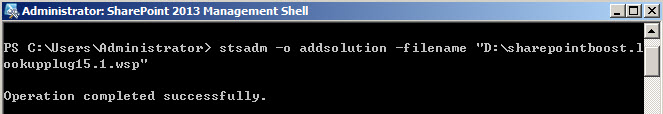 Then run the deploysolution command to deploy it, Please notice the url “http://server2013” should be replace by your own web application url: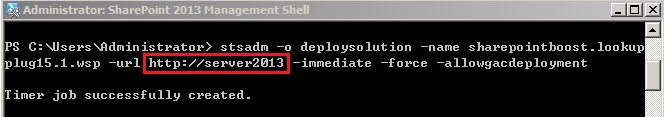 Please go to SharePoint Central Administration -> Application Management-> select the web application -> Manage Features in the Ribbon, make sure the feature is activated: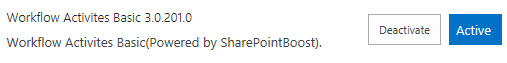 Open SharePoint Designer 2013, a new activity “Copy Lookup Field Value” shows in action list: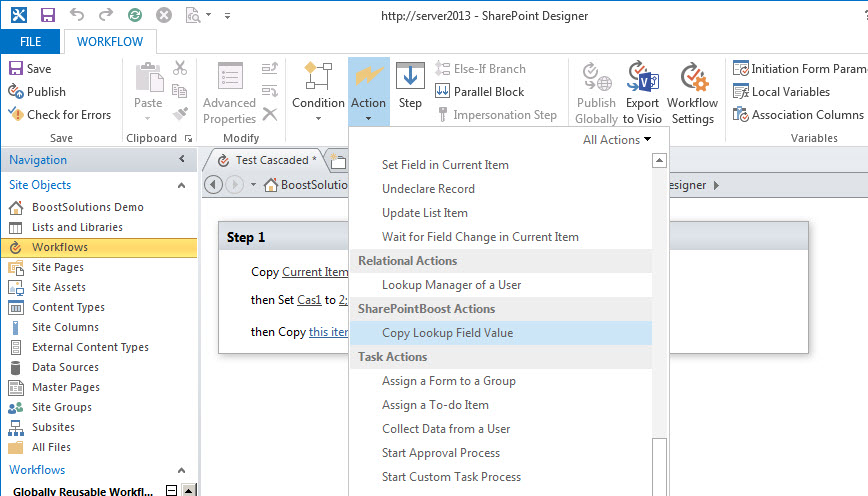 Note: please deactivate feature first before retract & remove the solution.Get value from Cascaded Lookup fieldPlease first copy Cascaded field value to a variable, then set it to other fields.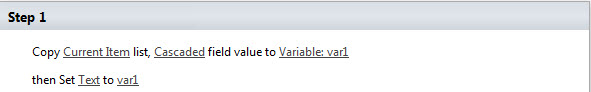 Assign value to Cascaded Lookup fieldTo assign value to Cascaded Lookup field, this activity is not required, but please make sure the format follows “id;#value” .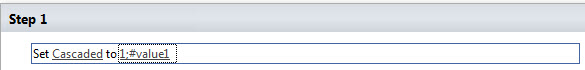 